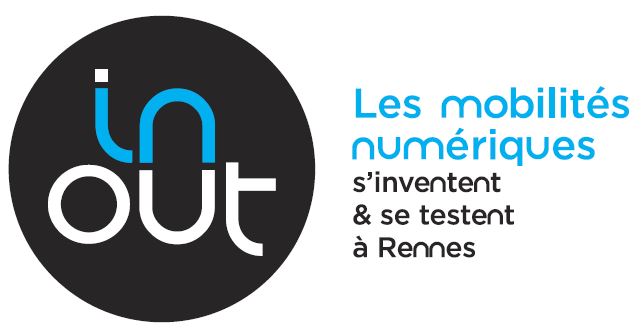 Please return to inout-experimentation@rennesmetropole.fr  Title format: “INOUT_CANDEX_company_name_date.pdf”Response to the call for “inOut” applicationsApplications must be no more than 30 pages long.List of partners (lead partner first)*non-profit association, small/medium/large businessExecutive summary of the experimentThis summary must present the following (2 pages maximum): Context and issues: the environmental, economic, technical, and organisational background to the experimentThe aims of the experimentA short description of the experiment with details of the approach taken, including communication, the solutions developed, the location, duration, and the scope of the demonstrationThe partners and the role of the consortium (if there is one)The main economic, social, societal, behavioural, and environmental impacts of the experimentContext, issues, and aims of the experimentContext and issues surrounding the experiment (1 page maximum)Briefly describe how the suggested experiment corresponds to this call for applications. Specify the economic, social, societal, technological and/or environmental issues involved (current circumstances and prospects).Specify the geographical scope of the study.Aims of the experiment (2 pages maximum)Specify the aims pursued by the experiment:Aims in terms of psychological/social impacts and changing mobility behavioursTechnical aims of the solution developed by the projectEnvironmental aims of the solution developed by the projectIndustrial and commercial aims (if the project includes a commercial aspect)Economic aims of the solution developed by the projectGeneral description of the experimentState of play; obstacles; solutionsUsing the table below, give descriptions of the following aspects:State of playGive a brief summary of the state of play as regards existing solutions in the fields addressed by the experiment, and supply some key references.Obstacles identified (where applicable)Supply details of the key obstacles to be overcome, i.e. those seen as hard to overcome in the context in which the entity responsible for the project and any partners are operating. Solutions developed by the experimentExplain the solutions implemented by the experiment; give a brief summary of the project highlights, especially any distinctive technological and/or organisational approaches taken. Description of the products / services / organisationsUsing the table below, give details of the products and/or services and/or organisations covered by the experiment, for each partner.Scope of the experimentSpecify the exact limits of the territorial scope of the experiment.List the local authority, private-sector, and/or academic partners needed.Describe the experiment’s target population (and explain how it is relevant to the issues).Describe the resources used.Describe the forms of cooperation established with Rennes Métropole and other necessary partners for the experiment.Evaluation of the experimentDescribe the evaluation processes established with other partners in the experiment.Tree diagram of the experimentBreak down the experiment into individual tasks, specifying the link between each.Experiment calendarGive the calendar for the experiment.Summary table of experiment costsUsing the table below, give a summary overview of the costs of the experiment; in addition, give a summary of the resources provided to see it through to completion (funding and human resources)Organising the experimentShort description of partnersGive a short description (5-10 lines) of each partner: sector of business, offering, etc.)Reasons for the partnership (1 page maximum)Describe the origins of the partnership and give the reasons for concluding it (e.g. complementary technical, scientific, industrial, regional, or other assets).What if any previous collaboration between the partners has there been? Where applicable, give details of any relevant projects and participants.Intellectual property agreements where applicable (1 page maximum)Where applicable, specify the rules governing the terms and conditions of knowledge-sharing between the partners required to implement the project.Work scheduleDetailed description of the work scheduleGive as detailed a description as possible of the planned activities using the table in the appendix. Details should include:the role of each partner and the amount of work involvedthe subcontractors usedinvestment expenditure itemsother purchases requireda description of the work to be done and the expected outcomeswhat is needed for experimentation to starta definition of the deliverables, as well as the procedures for evaluating outcomes the schedule of activitiesDeliverablesUse the table below to describe the project deliverables.TransferabilityPresent the experiment’s potential for transferability. Include the following details:Transferable aspects (within France, within Europe, worldwide)Aspects for which there are regulatory, legal, standards, or other difficulties.Funding from each partnerFOR EACH PARTNERProvisional funding plan for the part of the experiment underwritten by the partnerSet out a provisional funding plan for the experiment, detailing public-sector aid and funding, as well as the existence and type of any other funding.Appendix: Detailed description of tasks Project name (insert here)Project title (2 lines maximum)Type of organisation*NationalityGeographic locationName of representativePositionPartner 1 (lead partner)Partner 2Partner 3Partner 4Areas of workState of play and the technical, organisational, and/or economic limits of existing solutionsTechnological, regulatory, and/or financial obstaclesSolutions developed by the projectAvenue 1: Avenue 2:…PartnerProducts / Services / OrganisationsFunctions performedPartner 1Partner 2…PARTNERSPARTNERSPARTNERSPARTNERSPARTNERSDATAPartner 1Partner 2Partner …TOTALTotal salaries charged€Total related expenditure (specify)Excluding / including VAT Total subcontracting costsExcluding / including VAT Total investment costsExcluding / including VAT Total for other costs (specify)Excluding / including VAT TOTAL COSTSRef.AimsRelated workDelivery milestoneCorresponding task(s)Data collected for evaluationT1T2…Task nameTask nameTask nameTask nameTask nameTask nameStart: T0 + X monthsEnd: T0 + X monthsEnd: T0 + X monthsEnd: T0 + X monthsDuration: (months)Duration: (months)Partner 1 (example)Partner 2Partner 3………Summary description of workpackage:Summary description of workpackage:Summary description of workpackage:Summary description of workpackage:Summary description of workpackage:Summary description of workpackage:Description of work involved:Description of work involved:Description of work involved:Description of work involved:Description of work involved:Description of work involved:Resources used: Specify the input work, data, and results required for the task to be completedSpecify the resources brought to bear Resources used: Specify the input work, data, and results required for the task to be completedSpecify the resources brought to bear Resources used: Specify the input work, data, and results required for the task to be completedSpecify the resources brought to bear Resources used: Specify the input work, data, and results required for the task to be completedSpecify the resources brought to bear Resources used: Specify the input work, data, and results required for the task to be completedSpecify the resources brought to bear Resources used: Specify the input work, data, and results required for the task to be completedSpecify the resources brought to bear Expected aims and outcomes (and related indicators):Expected aims and outcomes (and related indicators):Expected aims and outcomes (and related indicators):Expected aims and outcomes (and related indicators):Expected aims and outcomes (and related indicators):Expected aims and outcomes (and related indicators):Planned subcontractors:Planned subcontractors:Planned subcontractors:Planned subcontractors:Planned subcontractors:Planned subcontractors:Task deliverables: Deliverable number Description of contentsPartners involvedTask deliverables: Deliverable number Description of contentsPartners involvedTask deliverables: Deliverable number Description of contentsPartners involvedTask deliverables: Deliverable number Description of contentsPartners involvedTask deliverables: Deliverable number Description of contentsPartners involvedTask deliverables: Deliverable number Description of contentsPartners involvedDelivery milestone and review planned at inOut events (2018 and/or 2019 and/or 2020)Delivery milestone and review planned at inOut events (2018 and/or 2019 and/or 2020)Delivery milestone and review planned at inOut events (2018 and/or 2019 and/or 2020)Delivery milestone and review planned at inOut events (2018 and/or 2019 and/or 2020)Delivery milestone and review planned at inOut events (2018 and/or 2019 and/or 2020)Delivery milestone and review planned at inOut events (2018 and/or 2019 and/or 2020)